Муниципальное образование «Город Удачный»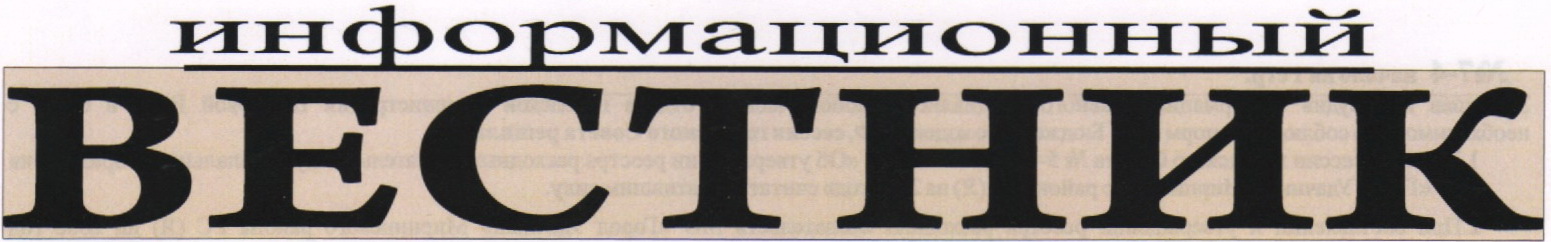 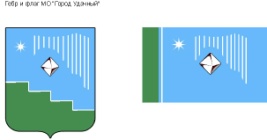 ВЫПУСК №23Среда, 27 июня 2018 года			распространяется бесплатноОфициальный печатный орган администрации МО «Город Удачный»Наш сайт в Интернете – www.мо-город-удачный.рфПОСТАНОВЛЕНИЕ26.06.2018 года				№ 289О внесении изменений в постановление от 11.12.2015 г. № 358 «Об антитеррористической комиссии МО «Город Удачный»В связи с кадровыми изменениями,-ПОСТАНОВЛЯЮ:1. Внести изменения в приложение № 2 постановления от 11.12.2015 № 358 «Об антитеррористической комиссии МО «Город Удачный» и изложить в редакции приложения к настоящему постановлению.2. Опубликовать настоящее постановление  с приложением в порядке,  установленном Уставом МО «Город Удачный». Ответственный за  направление настоящего постановления для размещения на официальном сайте МО «Город Удачный» О.С. Шестакова.3. Постановление вступает в силу со дня его официального опубликования.4. Контроль исполнения настоящего постановления оставляю за собой.Глава города			А.В. ПриходькоПриложение к постановлению № 289от 26.06.2018 г.Состав антитеррористической комиссииМО «Город Удачный»РАСПОРЯЖЕНИЕ26.06.2018 г.				№ 158О внесении изменений в распоряжение № 141 от 07.08.2017 г. «О создании рабочей комиссии»В связи с кадровыми изменениями:1. Внести  в  распоряжение администрации МО «Город Удачный» от 07.08.2017 № 141 «О создании рабочей комиссии по  оказанию адресной материальной помощи малоимущим семьям и малоимущим одиноко проживающим гражданам, находящимся в трудной жизненной ситуации» следующие изменения:1.1. Вывести из состава комиссии:Рыбакову Н.И. –и.о. главного бухгалтера;Федорову Ю.А. – главного специалиста экономиста; 1.2. Ввести в состав  комиссии:Афанасьеву О.Ю.  -  главного бухгалтера;Щеглова В.А. –главный  специалист финансово-экономического         отдела; 1.3. Назначить главного специалиста по социальным    вопросам Шестакову А.Ф.  заместителем председателя комиссии;1.4.  Назначить ведущего специалиста по социальной защите Козик Е.В.     секретарем комиссии.2.Настоящее распоряжение подлежит официальному опубликованию (обнародованию) в порядке, установленном Уставом МО «Город Удачный».3. Ответственный за направление настоящего распоряжения  для размещения на  официальном сайте МО «Город Удачный» и в газете «Информационный вестник» ведущий специалист по социальной защите (Козик Е.В.).4. Опубликовать настоящее распоряжение на официальном сайте МО «Город Удачный» и в газете «Информационный вестник».5. Настоящее распоряжение вступает в силу со дня его официального  опубликования (обнародования).6. Контроль исполнения настоящего распоряжения возложить на главного специалиста по социальным вопросам Шестакову А.Ф.Глава города			А.В. ПриходькоРоссийская Федерация (Россия)Республика Саха (Якутия)Муниципальное образование «Город Удачный»Городской Совет депутатовIV созывVII СЕССИЯРЕШЕНИЕ28.03.2018 г.				№7-1О муниципальном правовом акте «О внесении изменений и дополнений в Устав муниципального образования «Город Удачный» Мирнинского района Республики Саха (Якутия)»Руководствуясь пунктом 1 части 10 статьи 35 Федерального закона от 6 октября 2003 года N 131-ФЗ "Об общих принципах организации местного самоуправления в Российской Федерации", городской Совет депутатов МО «Город Удачный» решил:1. Принять муниципальный правовой акт «О внесении изменений и дополнений в Устав муниципального образования «Город Удачный» Мирнинского района Республики Саха (Якутия)».2. Главе города направить принятый муниципальный правовой акт в  Управление Министерства юстиции Российской Федерации по Республике Саха (Якутия) для государственной регистрации согласно требованиям Федерального закона от 21 июля 2005 года №97-ФЗ «О государственной регистрации уставов муниципальных образований».3. Контроль исполнения настоящего решения возложить на комиссию по законодательству, правам граждан, местному самоуправлению (Ершов Ю.И.). Председатель городского Совета депутатов		В.В. ФайзулинПРИНЯТрешением городского Совета депутатовМО «Город Удачный»от 28 марта 2018 года №7-1Зарегистрирован Управлением Министерства юстиции Российской Федерации по Республике Саха (Якутия)от 01 июня 2018 годаГосударственный регистрационный № RU 145111042018002МУНИЦИПАЛЬНЫЙ ПРАВОВОЙ АКТ«О внесении изменений и дополнений в устав муниципального образования «Город Удачный» Мирнинского района Республики Саха (Якутия)»2018 годНастоящий муниципальный правовой акт разработан в целях приведения положений устава муниципального образования «Город Удачный» Мирнинского района Республики Саха (Якутия) в соответствие с Федеральным законом от 30 октября 2017 года N 299-ФЗ "О внесении изменений в отдельные законодательные акты Российской Федерации", Федеральным  законом от 5 декабря 2017 года N 380-ФЗ "О внесении изменений в статью 36 Федерального закона "Об общих принципах организации местного самоуправления в Российской Федерации" и Кодекс административного судопроизводства Российской Федерации", Федеральным законом от 5 декабря 2017 года N 389-ФЗ "О внесении изменений в статьи 25.1 и 56 Федерального закона "Об общих принципах организации местного самоуправления в Российской Федерации", Федеральным законом от 5 декабря 2017 года N 392-ФЗ "О внесении изменений в отдельные законодательные акты Российской Федерации по вопросам совершенствования проведения независимой оценки качества условий оказания услуг организациями в сфере культуры, охраны здоровья, образования, социального обслуживания и федеральными учреждениями медико-социальной экспертизы", Федеральным законом от 29 декабря 2017 года №455-ФЗ «О внесении изменений в Градостроительный кодекс Российской Федерации и отдельные законодательные акты Российской Федерации», Федеральным законом от 29 декабря 2017 года №463-ФЗ «О внесении изменений в Федеральный закон «Об общих принципах организации местного самоуправления в Российской Федерации" и отдельные законодательные акты Российской Федерации» и Федеральным законом от 31 декабря 2017 года N 503-ФЗ "О внесении изменений в Федеральный закон "Об отходах производства и потребления" и отдельные законодательные акты Российской Федерации".Статья 1Внести в устав муниципального образования «Город Удачный» Мирнинского района Республики Саха (Якутия) следующие изменения:1) в части 4 статьи 3 слова "рекреационные земли" заменить словами "земли рекреационного назначения";2) в части 1 статьи 5:а) пункт 20 изложить в следующей редакции:"20) участие в организации деятельности по накоплению (в том числе раздельному накоплению) и транспортированию твердых коммунальных отходов;";б) пункт 22 изложить в следующей редакции:"22) утверждение правил благоустройства территории поселения, осуществление контроля за их соблюдением, организация благоустройства территории поселения в соответствии с указанными правилами, а также организация использования, охраны, защиты, воспроизводства городских лесов, лесов особо охраняемых природных территорий, расположенных в границах населенных пунктов поселения;";3) в части 1 статьи 6:а) дополнить пунктом 4.4 следующего содержания:"4.4) полномочиями в сфере стратегического планирования, предусмотренными Федеральным законом от 28 июня 2014 года N 172-ФЗ "О стратегическом планировании в Российской Федерации";";б) пункт 6 изложить в следующей редакции:"6) организация сбора статистических показателей, характеризующих состояние экономики и социальной сферы муниципального образования, и предоставление указанных данных органам государственной власти в порядке, установленном Правительством Российской Федерации;";4) пункт 10 части 2 статьи 6.1 признать утратившим силу;5) статье 15:а) наименование изложить в следующей редакции:"Статья 15. Публичные слушания, общественные обсуждения";б) часть 3 дополнить пунктом 2.1 следующего содержания:"2.1) проект стратегии социально-экономического развития муниципального образования;";в) пункт 3 части 3 признать утратившим силу;г) в части 4 слова "Порядок организации и проведения публичных слушаний" заменить словами "Порядок организации и проведения публичных слушаний по проектам и вопросам, указанным в части 3 настоящей статьи,";д) дополнить частью 6 следующего содержания:"6. По проектам генеральных планов, проектам правил землепользования и застройки, проектам планировки территории, проектам межевания территории, проектам правил благоустройства территорий, проектам, предусматривающим внесение изменений в один из указанных утвержденных документов, проектам решений о предоставлении разрешения на условно разрешенный вид использования земельного участка или объекта капитального строительства, проектам решений о предоставлении разрешения на отклонение от предельных параметров разрешенного строительства, реконструкции объектов капитального строительства, вопросам изменения одного вида разрешенного использования земельных участков и объектов капитального строительства на другой вид такого использования при отсутствии утвержденных правил землепользования и застройки проводятся общественные обсуждения или публичные слушания, порядок организации и проведения которых определяется нормативным правовым актом городского Совета депутатов с учетом положений законодательства о градостроительной деятельности.";6) в части 1 статьи 24:а) пункт 4 изложить в следующей редакции:"4) утверждение стратегии социально-экономического развития муниципального образования;";б) дополнить пунктом 11 следующего содержания:"11) утверждение правил благоустройства территории муниципального образования.";7) абзац 18 статьи 31 изложить в следующей редакции:"В случае, если глава города, полномочия которого прекращены досрочно на основании правового акта Главы Республики Саха (Якутия) об отрешении от должности главы города либо на основании решения городского Совета депутатов муниципального образования об удалении главы города в отставку, обжалует данные правовой акт или решение в судебном порядке, досрочные выборы главы города, избираемого на муниципальных выборах, не могут быть назначены до вступления решения суда в законную силу.";8) Статью 62 изложить в следующей редакции:«Статья 62. Средства самообложения граждан1. Под средствами самообложения граждан понимаются разовые платежи граждан, осуществляемые для решения конкретных вопросов местного значения. Размер платежей в порядке самообложения граждан устанавливается в абсолютной величине равным для всех жителей городского поселения (населенного пункта, входящего в состав поселения), за исключением отдельных категорий граждан, численность которых не может превышать 30 процентов от общего числа жителей муниципального образования (населенного пункта, входящего в состав поселения) и для которых размер платежей может быть уменьшен.2. Вопросы введения и использования указанных в части 1 настоящей статьи разовых платежей граждан решаются на местном референдуме, а в случаях, предусмотренных пунктом 4.1 части 1 статьи 25.1 Федерального закона от 6 октября 2003 года №131-ФЗ «Об общих принципах организации местного самоуправления в Российской Федерации», на сходе граждан.»Статья 2Настоящий муниципальный правовой акт подлежит государственной регистрации в Управлении Министерства юстиции Российской Федерации по Республике Саха (Якутия) в порядке, установленном Федеральным законом от 21 июля 2005 года №97-ФЗ «О государственной регистрации уставов муниципальных образований».Статья 31. Настоящий муниципальный правовой акт подлежит официальному опубликованию (обнародованию) после его государственной регистрации и вступает в силу после его официального опубликования (обнародования),  за исключением положений, для которых настоящей статьей установлен иной срок вступления их в силу.2. Подпункт «а» пункта 2 статьи 1 настоящего муниципального правового акта вступает в силу с 1 января 2019 года.Глава города			А. В. ПриходькоПредседатель комиссииГлава МО «Город Удачный»;Заместитель председателя комиссии Начальник 2 отделения отдела УФСБ России по Республике Саха (Якутия) в г.Мирном;Заместитель председателя комиссииДиректор - координатор предприятий Компании в г. Удачный АК «АЛРОСА» ПАО; Секретарь комиссииГлавный специалист по ГО, ЧС и ПБ администрации МО «Город Удачный» Члены комиссии:Заместитель главы администрации МО «Город Удачный» по городскому хозяйству;Начальник УОП ОМВД России по Мирнинскому району;Начальник ФКУ «6 отряд ФПС ГПС» по  РС (Я) (договорной) ПЧ №5;Директор филиала «Аэропорт Полярный» ФКП «Аэропорты Севера»;Начальник ЛПП в аэропорту «Полярный» Мирнинского ЛОП;Заместитель директора УГОКа АК «АЛРОСА» (ПАО) по безопасности;Главный врач ГБУ РС (Я) «Удачнинская городская больница»;Эксперт Территориального отдела Управления Роспотребнадзора по РС (Я)